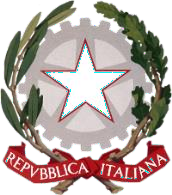 ALLEGATO 2 – DELEGA per USPAL DIRIGENTE DELL’UFFICIO IVAMBITO TERRITORIALE DI ASTIusp.at@istruzione.it _l_ sottoscritt_ ____________________________________ nat_ a ________________ (Prov. ______) il __________,  inclus_ nella graduatoria definitiva del personale assistente amministrativo che ha prodotto domanda per svolgere le mansioni di D.S.G.A per l’a.s. 2020/21impossibilitato/a a:	presenziare personalmente alle operazioni di individuazione per la scelta della sede previste  	per il giorno______________ 	delegare altra persona fisica DELEGA con il presente atto la S.V. a rappresentarl_  nella scelta della sede per l’a. s. 2020/2021, impegnandosi di conseguenza ad accettare, incondizionatamente, la scelta operata dal designato in virtù della presente delega .Indica, in ordine di preferenza, le seguenti sedi qualora disponibili all’atto del turno di scelta:1. ______________________________________ 5. ______________________________________2. ______________________________________ 6. ______________________________________3. ______________________________________ 7. ______________________________________4. ______________________________________ 8. ______________________________________Data ____/ ____/_____                                                                 	Firma	_______________________RECAPITO:______________________________________Tel._____________________________ Estremi del documento del delegante:________________________________________Il delegato deve presentare proprio documento di riconoscimento e copia del documento del delegante e delegato